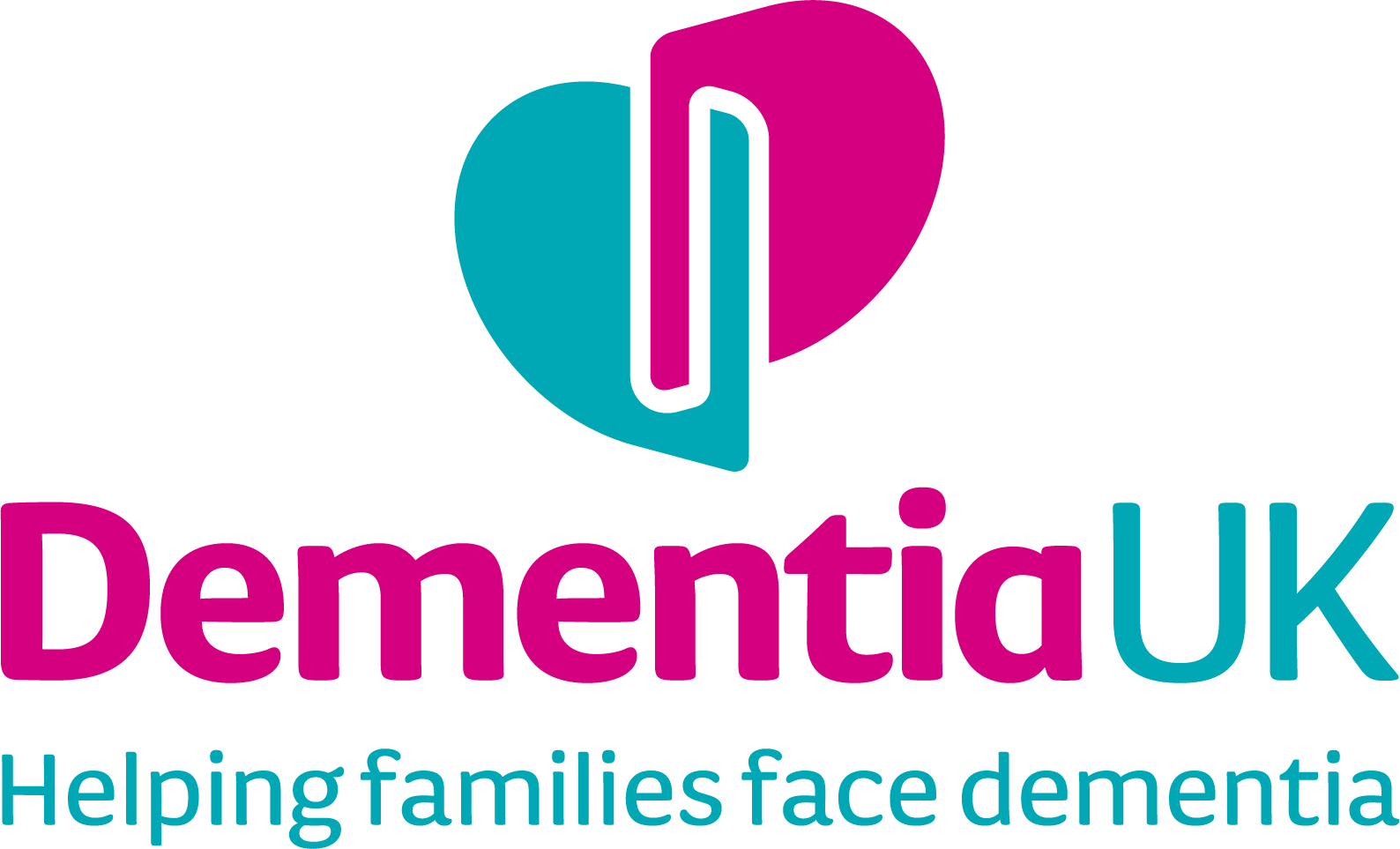 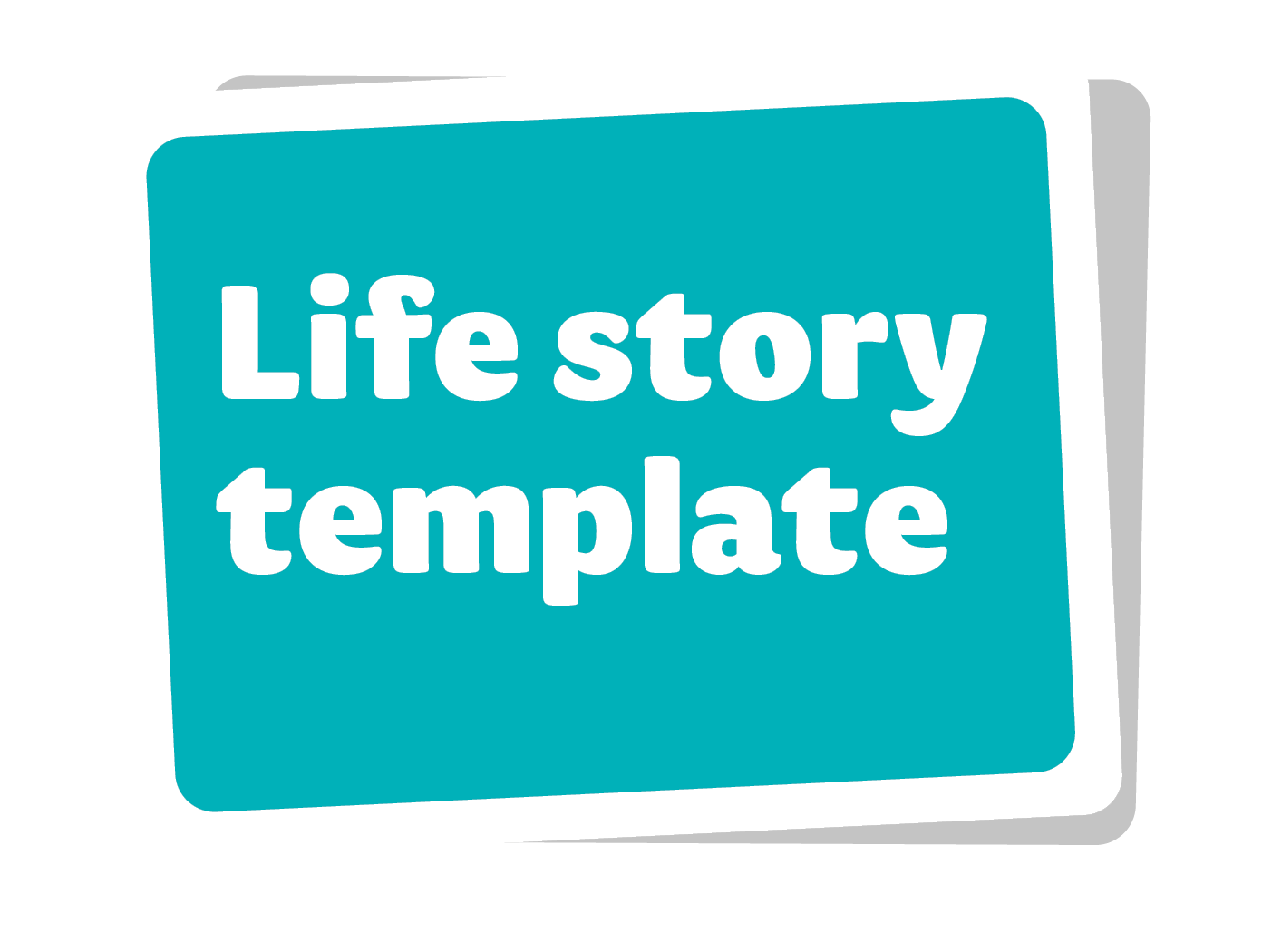 A life story is a record of someone’s personal information, past and present life, and future wishes. It can be shared with family members, friends and health and social care professionals so they understand more about the person and can provide the best possible care and support.Ideally, you should compile a life story by working closely together with the person living with dementia. You may want to use our template alongside other forms of life story, such as a memory box, videos, collages or audio recordings.This template is a flexible document that you can use as you choose. You do not have to complete every section, and there is no obligation to include all of the information we have suggested – you can add as much or as little as you like. You can include things like photos and mementos (for example postcards, tickets, programmes, certificates, souvenirs). At the back, there is a blank page for additional information – you can make extra copies of this if you need more space.You can revisit this life story as often as you like to add, remove or change the information you have included. What matters most is that this is a meaningful record of what is important to the person with dementia, and includes only what they are happy to share with other people.If you would like to add extra pages anywhere in this document: Go to the bottom of the page.Click ‘Insert’ on the top toolbar.Click ‘Pages’ on the left of the toolbar.Select ‘Page break’ from the dropdown menu – this will add a page immediately after the one you are working on.Continued on the next pageIf you would like to add photos, there are two options:Copy the image you want to use, then paste it into the documentYou can wrap the image behind the text or send it to the back if you want to add captionsHold shift at the same time when resizing so it doesn’t stretchOR:Click ‘Insert’ on the top toolbar.Select ‘Pictures’ on the left of the toolbar.Click ‘This device on the dropdown menu.On your computer, select the photo you would like to use.Double-click to insert the photo. My life storyMy full name is: 	 I like to be called: 	 My date of birth: 	 My life story was written on: 	 My life story was reviewed on: 	People who are important 
to me and whyPlease use this page to describe the most important relationships in your life and why they matter to you, for example:husband/wife/partnerchildrenparentssiblingsclose friendsOther relationships that 
are important to meUse this section for information about other relationships that matter to you, for example: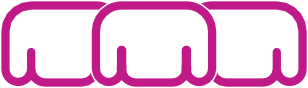 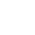 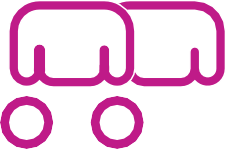 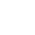 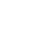 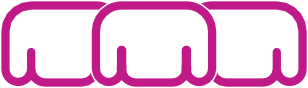 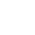 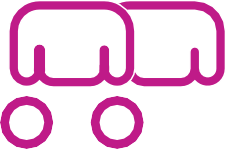 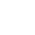 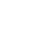 wider family – grandparents, aunts/uncles, cousins, nieces/nephewsfriendscolleaguesneighboursgodparents/godchildrenfoster carers/foster childrencarers/helpersreligious or community leadersfamous people you admire, eg musicians, sportspeople, actors, TV presenterspetsspecial objects/treasured possessionsThings I would like you to 
know about my early lifePlease use this section for information and memories about your early life, for example:details about your home life, eg who you lived withmemories of time with family and friendsmemories from schoolspecial occasions like holidays and birthday partieshobbiesfavourite toys and gamesfavourite bands, music, TV programmes, films, sports teams etc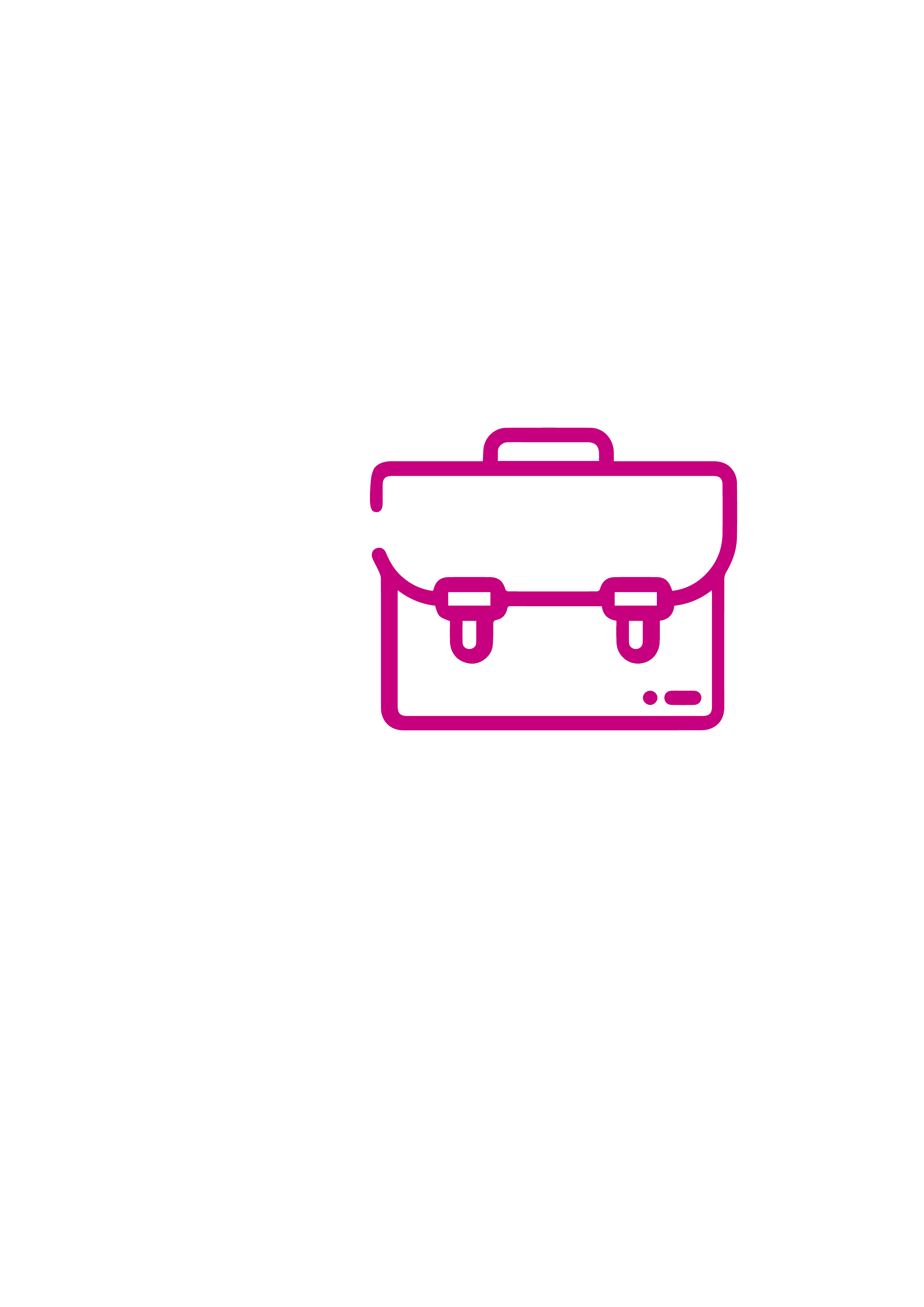 Things I would like you to 
know about my working lifeIn this section, you can include information about your present
or past working life, for example:your current/most recent place of workyour job title and details of your rolethe sector you work/worked insignificant working relationshipsyour first jobother jobs you had in the pastpromotions, awards and recognitionother work, eg work in the home/bringing up children/volunteeringqualifications eg O levels/GCSEs/A levels, degree, vocational 
and professional qualificationsany other important memories you would like to share 
Include photos, job descriptions, certificates etc if you wish.Things I would like you to know about places that matter to me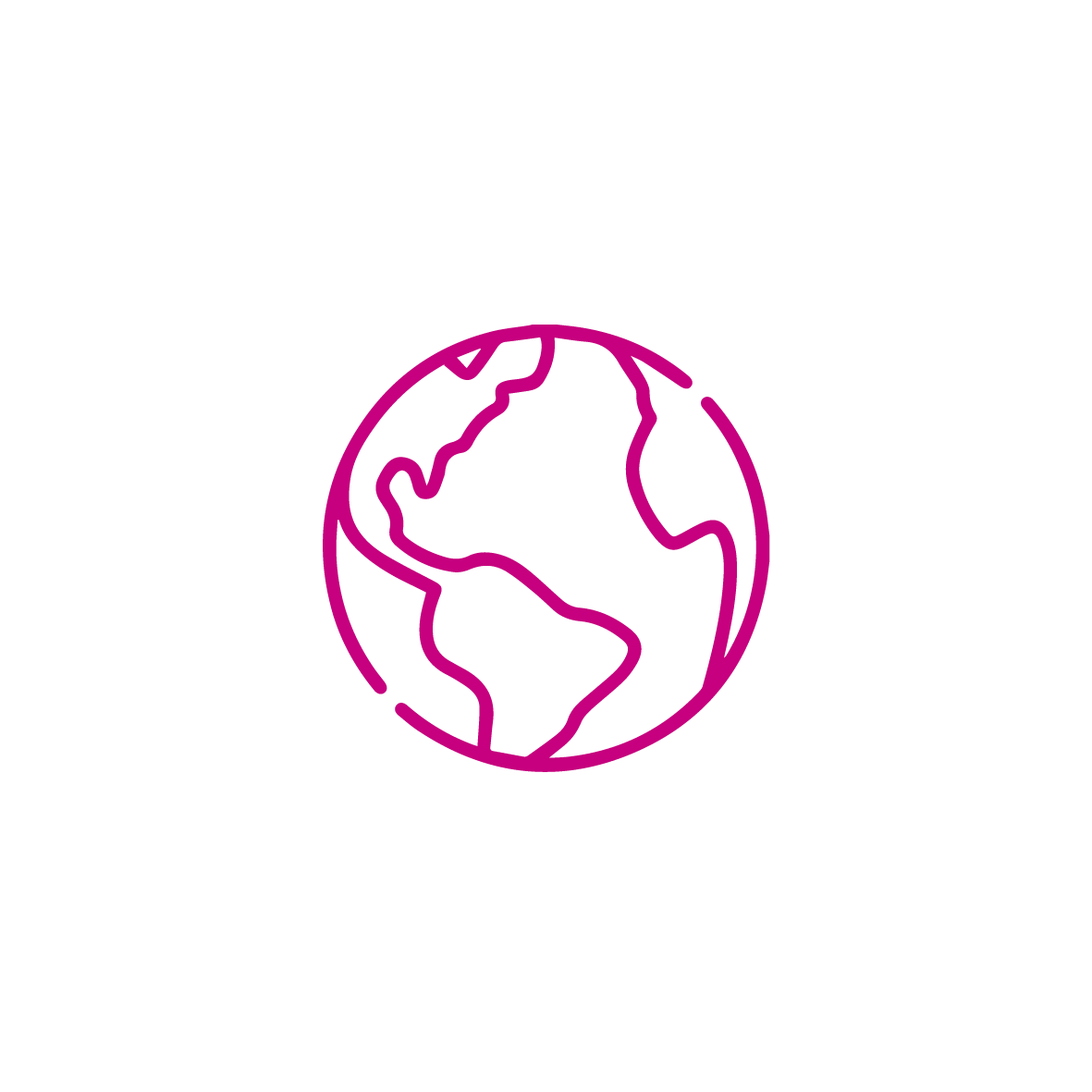 In this section, you can record information about places that are 
important to you, for example:your current home and previous homehomes of relatives and friendsplaces of studyfavourite holiday destinationsplaces where important events took place such as births, 
weddings, birthdays, anniversaries, graduationplaces of worshipday centres, lunch clubs and respite careother places that are meaningful to you, such as sports venues, pubs/restaurants, 
concert venues, museums, theatresenvironments that you enjoy spending time in, such as city, countryside, coast, 
historical locations, shops, restaurantsplaces you would like to visitYou could include photos, postcards, tickets, leaflets etc.Things I would like you to know about my important life eventsThis section is for significant occasions and events that have had 
an impact on your life. You might wish to include:passing examspassing your driving testgraduation daymeeting a long-term partnerwedding/civil partnership day/honeymoonbirth of children/grandchildren/nieces/nephewsmoving houseanniversariesloss of a loved onenational or global events that have affected youPlease only include things that you are comfortable with other people knowing.Things I would like you 
to know about my later lifeThink about how things have changed as you have 
grown older and/or retired. You could include:when you retired from work and why (if applicable)time with your spouse/partner/children/grandchildrenhow you fill your time – activities and interestswhat you are enjoying about later lifeanything you dislike about growing olderThings I would like you to know about my lifestyle now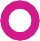 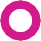 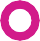 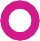 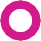 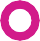 Think about what you would like people to know about your 
current lifestyle, for example:What do you like to talk about?Are there topics of conversation that upset you/you prefer to avoid?How do you like to relax?Do you prefer to be on your own or to have company?Who do you like to spend time with?Do you prefer quiet spaces or do you like background noise such as TV/radio/other people’s conversations?Are there certain smells that you like or dislike?Do you like to be touched by other people, and if so, how? Are there ways that you do NOT like to be touched?Do you have any fears, eg dogs, loud noises, thunder, the dark?How do you like to be comforted if you are distressed?What daily routines are important to you?Things I would like you to know about my lifestyle nowMy sexuality and gender identityHow would you describe your sexual identity, 
eg heterosexual, homosexual, bisexual?How would you describe your gender identity, 
eg female, male, transgender, non-binary?What pronouns do you use? He/him; she/her; they/themThings I would like you to know about my lifestyle nowMy religion, faith, spirituality and political beliefsWhat is your religion/faith, if any?Do you attend a place of worship?Do you follow any spiritual practices?What religious festivals do you observe?Are there any religious books or items that are important to you?What support do you need/would you like to help you follow your religion?What are your political beliefs?Things I would like you to know about my likes and dislikes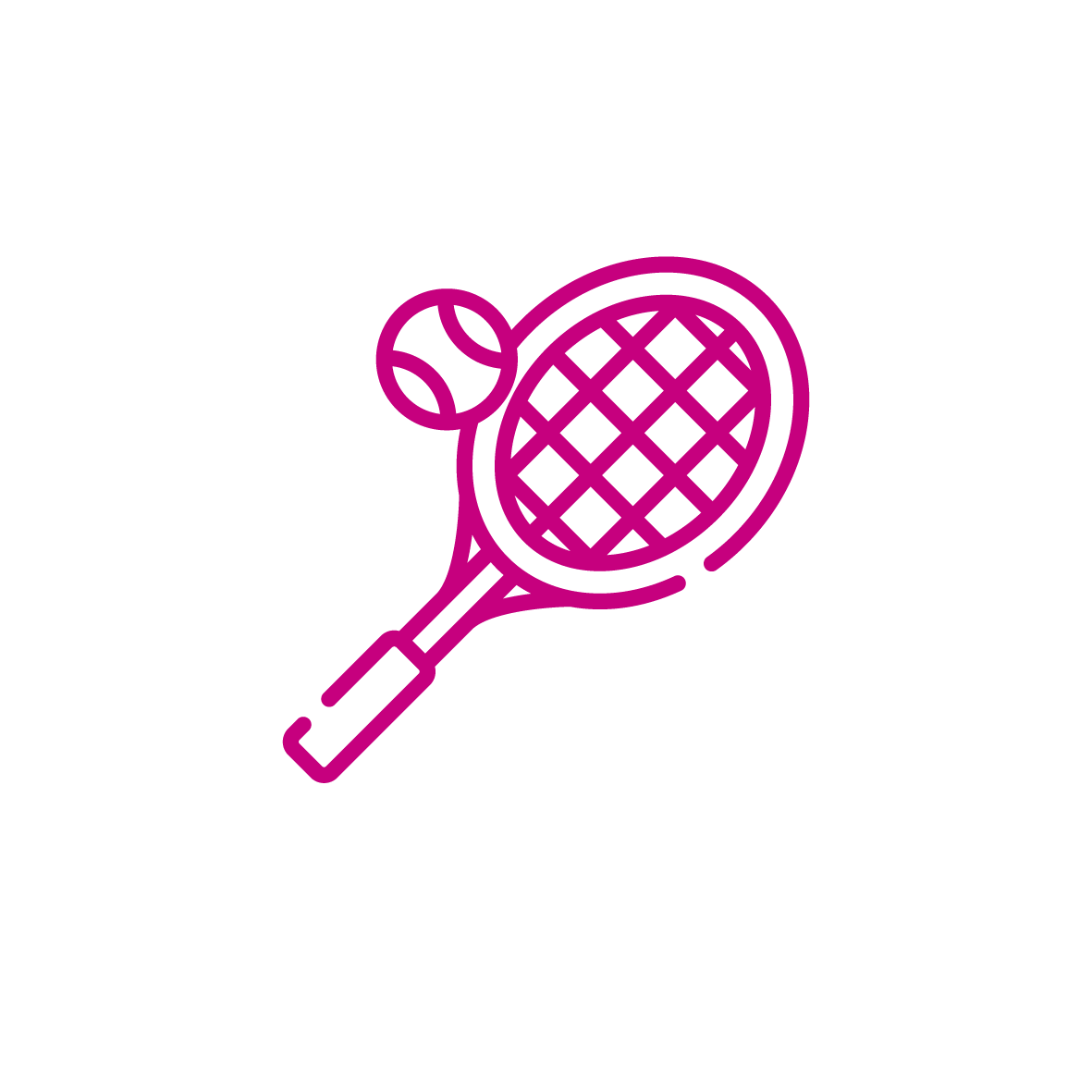 Activities and interestsUse this section to record information about social activities, 
interests or hobbies that you enjoy, for example:current hobbies and interestssports teams you supportclubs and groups you enjoy going tooutings that you like to go onactivities that you would like to tryThings I would like you to know about my likes and dislikesMusicUse this section to record your music preferences, for example:What styles of music do you like/dislike?Who are your favourite singers/bands/musicians?Do you have favourite pieces of music? 
(You could include links to playlists here)What is your favourite radio station?Do you like to have music on in your room/home/in the car?Do you play a musical instrument?Do you take part in music groups/activities,eg choir, band, singing groups for people with dementia?Do you enjoy live music?Things I would like you to know about my likes and dislikesTV and filmUse this section to record information about TV and films 
that you do/do not enjoy, for example:What are your favourite TV shows and films?What are your favourite genres of TV/films, 
eg period dramas, thrillers, comedy, soaps?Are there any genres/particular films or 
TV programmes that you dislike?Do you need any support with watching TV or films, 
eg subtitles or sign language?Things I would like you to know about my likes and dislikesMy appearance and personal care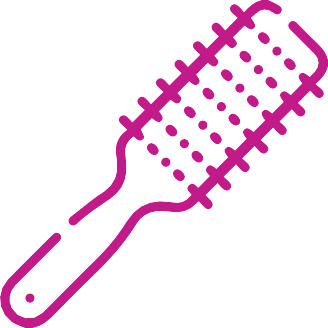 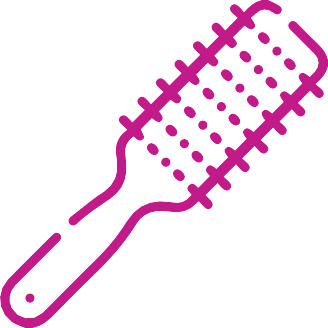 Use this section to record your preferences with 
your appearance and personal care, for example:What are your favourite things to wear?What do you dislike wearing?Do you wear any religious dress?What are your clothes and shoe sizes?What do you like to wear at night?Are there particular fabrics that you do/do not like to wear?Do you have jewellery or accessories that you like to wear?What cosmetics and toiletries do you like to use?Do you prefer to have a bath or shower?What support (if any) do you need with personal care?How do you like to have your hair? eg cut, colour, styleDo you prefer to be clean-shaven or have facial hair?Do you like to wear makeup/have your nails done?Things I would like you to know about my likes and dislikes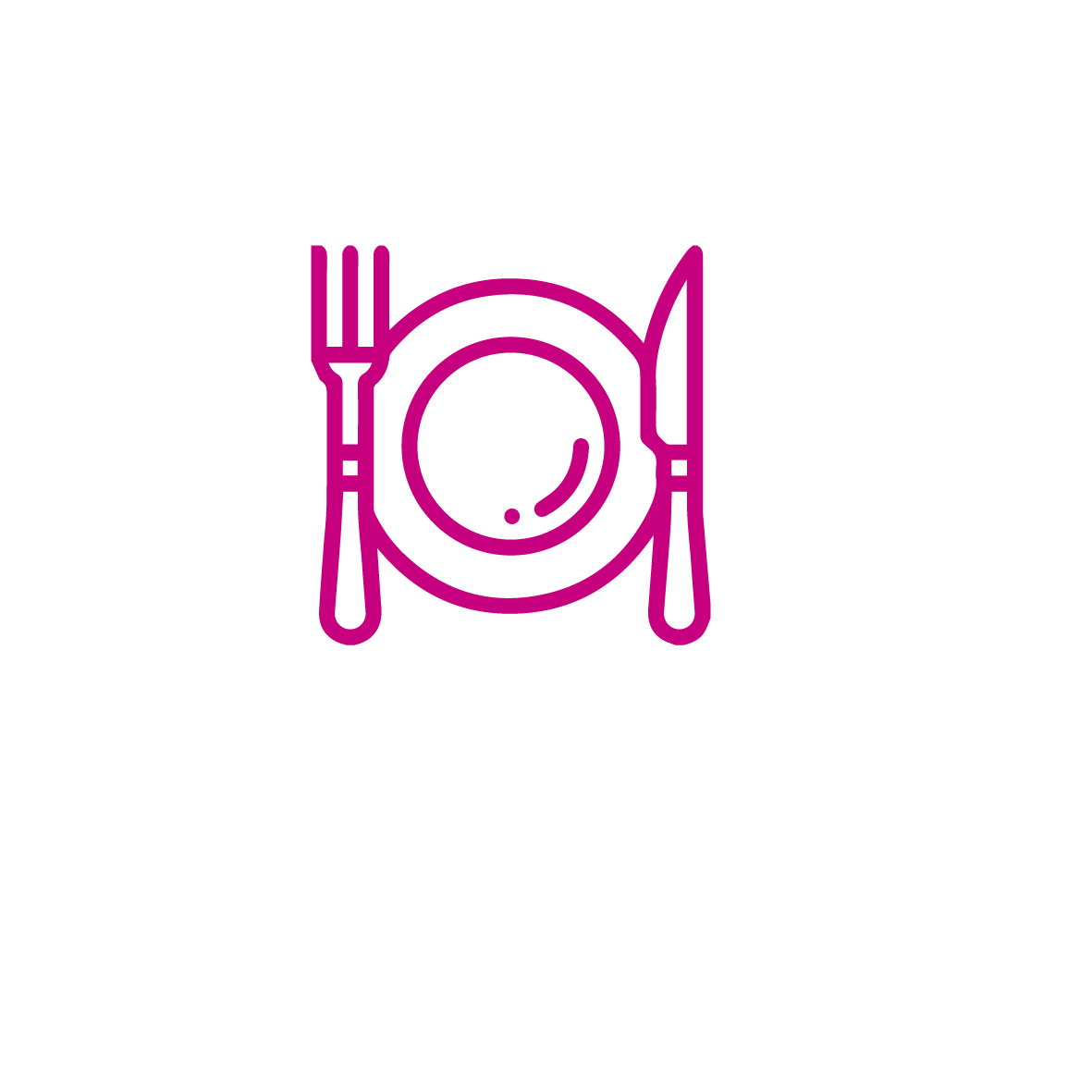 Food and drinkUse this section to record information about your food 
and drink preferences, for example:What are your favourite foods, drinks and meals?What foods/flavours do you dislike?What are your preferred drinks and how do you take them?Do you follow a special diet, eg vegetarian, Kosher, Halal, diabetic?Do you have any allergies to food or drink?What routines do you follow with eating, drinking and mealtimes?Do you drink alcohol?Do you like to be involved with food shopping and cooking?Do you have preferred cutlery/plates/bowls/glasses/cups to use?What support (if any) do you need with preparing food, eating or drinking?Do you like to go out for food and drink?Be aware that people with dementia may have changes in their appetite and tastes 
– for example, developing a sweet tooth.Things I would like you to know about my wishes for the futureUse this section to record your wishes about your future care. 

You could include:your hopes for where you would like to be cared for,eg your own home, sheltered/retirement accommodation, 
care home, hospicewho you would like to care for youtreatments that you do and do not wantwho you would like to make decisions for youany formal plans that are in place, eg lasting power of attorney, 
advance care plan, advance decision to refuse treatmentif you have a Will and where it is keptreligious or spiritual beliefs/customs that you would like followedwishes at your end of life, eg your funeral arrangementsYou can use this page to record any additional information. 
Please make extra copies as required.Dementia UK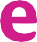 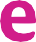 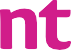 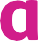 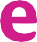 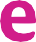 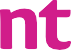 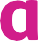 Life story template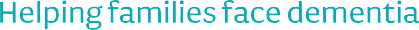 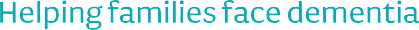 If you have questions or concerns about any aspect of dementia, 
please contact our Admiral Nurses.Helpline: 0800 888 6678 
or helpline@dementiauk.orgVirtual clinics: dementiauk.org/book-an-appointment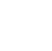 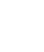 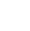 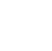 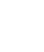 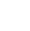 dementiauk.org  •  info@dementiauk.org